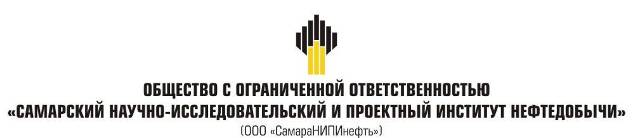 ДОКУМЕНТАЦИЯ ПО ПЛАНИРОВКЕ ТЕРРИТОРИИдля строительства объекта6418П: «Техническое перевооружение АГЗУ № 4 Сидоровского месторождения» в границах сельского поселенияЗахаркиномуниципального района Сергиевский Самарской областиКнига 3. Проект межевания территории Самара, 2020г.Основная часть проекта межевания территорииИсходно-разрешительная документация.Основанием для разработки проекта межевания территории служит:1. Договор на выполнение работ с ООО «СамараНИПИнефть».2. Материалы инженерных изысканий.3. «Градостроительный кодекс РФ» №190-ФЗ от 29.12.2004 г. (в редакции 2018 г.).4. Постановление Правительства РФ №77 от 15.02.2011 г.5. «Земельный кодекс РФ» №136-ФЗ от 25.10.2001 г. (в редакции 2018 г.).6. Сведения государственного кадастрового учета.7. Топографическая съемка территории.8. Правила землепользования и застройки сельского поселенияЗахаркино Сергиевского района Самарской области.Основание для выполнения проекта межевания.Проект межевания территории разрабатывается в соответствии с проектом планировки территории в целях установления границ земельных участков, предназначенных для строительства и размещения объекта АО "Самаранефтегаз":  6418П «Техническое перевооружение АГЗУ №4 Сидоровского месторождения» согласно:- Технического задания на выполнение проекта планировки территории и проекта межевания территории объекта6418П «Техническое перевооружение АГЗУ №4 Сидоровского месторождения»муниципального района Сергиевский Самарской области.  (Приложение №1).Цели и задачи выполнения проекта межевания территорииПодготовка проекта межевания территории линейного объекта 6418П «Техническое перевооружение АГЗУ №4 Сидоровского месторождения»осуществляется в целях определения местоположения границ образуемых и изменяемых земельных участков. Основными задачами проекта межевания территории линейного объекта с учетом требований к составу, содержанию и порядку подготовки документации по планировке территории, установленных Градостроительным кодексом Российской Федерации, является: - определение в соответствии с документами территориального планирования или в случаях, предусмотренных законодательством, иными документами, зоны планируемого размещения линейного объекта; - определение границ формируемых земельных участков, планируемых для предоставления под строительство планируемого к размещению линейного объекта; При подготовке проекта межевания территории определение местоположения границ образуемых земельных участков осуществляется в соответствии с градостроительными регламентами и нормами отвода земельных участков для конкретных видов деятельности, установленными в соответствии с федеральными законами, техническими регламентами.Сформированные земельные участки должны обеспечить:- возможность полноценной реализации прав на формируемые земельные участки, включая возможность полноценного использования в соответствии с назначением, и эксплуатационными качествами.- возможность долгосрочного использования земельного участка.Структура землепользования в пределах территории межевания, сформированная в результате межевания должна обеспечить условия для наиболее эффективного использования и развития этой территории.Перечень и сведения о площади образуемых земельных участков, в том числе возможные способы их образованияРазмещение линейного объекта 6418П «Техническое перевооружение АГЗУ №4 Сидоровского месторождения»муниципального района Сергиевский Самарской области планируется на землях категории - земли сельскохозяйственного назначения, земли промышленности.Проектируемый объект расположен в кадастровых кварталах - 63:31:1812001.Проектом межевания определяются площадь и границы образуемых земельных участков.Площадь земельного участка, определенная с учетом установленных в соответствии с Федеральным  законом требований, может отличатся от площади земельного участка, указанной в соответствующем утвержденном проекте межевания не более чем на 10%.Использование земель сельскохозяйственного назначения или земельных участков в составе таких земель, предоставляемых на период осуществления строительства линейных сооружений, осуществляется без перевода земель сельскохозяйственного назначения в земли иных категорий (п. 2 введен Федеральным законом от 21.07.2005 № 111-ФЗ). Строительство проектируемых площадных сооружений потребует отвода земель в долгосрочное пользование (с переводом земельного участка из одной категории в другую), долгосрочную аренду и во временное пользование на период строительства объекта.В соответствии с Федеральным законом от 21.12.2004 № 172-ФЗ «О переводе земель или земельных участков из одной категории в другую», перевод земель сельскохозяйственного назначения под размещение скважин в категорию земель промышленности в рассматриваемом случае допускается, так как он связан с добычей полезных ископаемых. Согласно статье 30 Земельного кодекса РФ от 25.10.2001 № 136-ФЗ предоставление в аренду пользователю недр земельных участков, необходимых для ведения работ, связанных с пользованием недрами, из земель, находящихся в государственной или муниципальной собственности осуществляется без проведения аукционов. Формирование земельных участков сельскохозяйственного назначения для строительства осуществляется с предварительным согласованием мест размещения объектов. Предоставление таких земельных участков осуществляется в аренду с возвратом землепользователям после проведения рекультивации нарушенных земель.Отчуждение земель во временное (краткосрочное) использование выполняется на период производства строительно-монтажных работ. Все строительные работы должны проводиться исключительно в пределах полосы отвода.Настоящим проектом выполнено: - Формирование границ образуемых земельных участков и их частей.Настоящий проект обеспечивает равные права и возможности правообладателей земельных участков в соответствии с действующим законодательством. Сформированные границы земельных участков позволяют обеспечить необходимые условия для строительства и размещения объекта АО "Самаранефтегаз":  6418П «Техническое перевооружение АГЗУ №4 Сидоровского месторождения»общей площадью – 10165кв.м. (на землях сельскохозяйственного назначения – 8823кв.м., на землях промышленности 1342кв.м)Земельные участки под строительство объекта образованы с учетом ранее поставленных на государственный кадастровый учет земельных участков. Земельный участок образуется в соответствии с абзацем 9 части 1 статьи 15 Закона Самарской области от 11.03.2005 №94-ГД «О земле», а именно: минимальный размер образуемого нового неделимого земельного участка из земель сельскохозяйственного назначения в целях недропользования устанавливается равным размеру, необходимому для проведения работ при разработке месторождений полезных ископаемых. Формирование данного земельного участка осуществляется с целью реализации проектных решений, необходимых для проведения работ при разработке месторождений полезных ископаемых АО «Самаранефтегаз» на основании лицензии на пользование недрами, то есть для недропользования».Постановлением Правительства РФ от 3 декабря 2014 г. № 1300 утвержден перечень видов объектов, размещение которых может осуществляться на землях или земельных участках, находящихся в государственной или муниципальной собственности, без предоставления земельных участков и установления сервитутов, а так же способы их образования.Перечень и сведения о земельных участках, поставленных на государственный кадастровый учетОбщая площадь земельных участков, поставленных на кадастровый учет -10165кв.м.На данные земельные участки с правообладателями будут заключены договора аренды. Каталог координатобразуемых и изменяемых земельных участков и их частейПеречень и сведения о площади образуемых земельных участков, которые будут отнесены к территориям общего пользования или имуществу общего пользования, в том числе в отношении которых предполагаются резервирование и (или) изъятие для государственных или муниципальных нуждПо объекту строительства АО «Самаранефтегаз» 6418П «Техническое перевооружение АГЗУ №4 Сидоровского месторождения»муниципального района Сергиевский Самарской области не планируется образование земельных участков, которые будут отнесены к территориям общего пользования. Вид разрешенного использования образуемых земельных участков в соответствии с проектом планировки территории в случаях, предусмотренных настоящим КодексомВид разрешенного использования земельных участков на землях неразграниченной государственной собственности указан согласно п. 6.1 и п.7.5 Приказа Минэкономразвития №540 от 1 сентября 2014г.  	Вид разрешенного использования образуемых частей земельных участков должен соответствовать сведениям государственного кадастра недвижимости о виде разрешенного использования исходного земельного участка, за исключением случаев, установленных законодательством Российской Федерации.Целевое назначение лесов, вид (виды) разрешенного использования лесного участка, количественные и качественные характеристики лесного участка, сведения о нахождении лесного участка в границах особо защитных участков лесов (в случае, если подготовка проекта межевания территории осуществляется в целях определения местоположения границ образуемых и (или) изменяемых лесных участков)Данный  раздел настоящего тома отсутствует в связи с отсутствием земель лесного фонда.Сведения о границах территории, в отношении которой утвержден проект межевания, содержащие перечень координат характерных точек этих границ в системе координат, используемой для ведения Единого государственного реестра недвижимости.Координаты характерных точек границ территории, в отношении которой утвержден проект межевания, определяются в соответствии с требованиями к точности определения координат характерных точек границ, установленных в соответствии с настоящим Кодексом для территориальных зон.Формирование красных линийГраница зоны планируемого размещения линейных объектов, в отношении которой осуществляется подготовка проекта планировки совпадает с устанавливаемой красной линией.  	В соответствии с ФЗ от 02.08.2019г №218-ФЗ красные линии - линии, которые обозначают границы территорий общего пользования и подлежат установлению, изменению или отмене в документации по планировке территории;Таким образом Линии отступа от красных линий в целях определения места допустимого размещения зданий, строений, сооружений отсутствуют. Проектируемые полосы отвода общественного сервитута имеют постоянную ширину в условиях сложившейся застройки с учетом интересов владельцев земельных участков. Красные линии рассматриваемой территории сформированы с учетом границы зоны планируемого размещения объектов.Обоснование размещения линейного объекта с учётом особых условий использования территорий и мероприятий по сохранению объектов культурного наследия. В соответствии со статьей 1 Градостроительного Кодекса РФ зонами с особыми условиями использования территорий называются охранные, санитарно-защитные зоны, зоны охраны объектов культурного наследия (памятников истории и культуры) народов Российской Федерации, водоохранные зоны, зоны охраны источников питьевого водоснабжения, зоны охраняемых объектов, иные зоны, устанавливаемые в соответствии с законодательством Российской Федерации. В границах зоны планируемого размещения объекта строительства 6418П «Техническое перевооружение АГЗУ №4 Сидоровского месторождения»муниципального района Сергиевский Самарской области» объектов культурного наследия, в том числе памятников археологии, состоящих на государственной охране, не зарегистрировано. Объект 6418П «Техническое перевооружение АГЗУ №4 Сидоровского месторождения» муниципального района Сергиевский Самарской области» не входит в границы существующих особо охраняемых природных территории местного, регионального и федерального значения. 	Публичные сервитуты в пределах территории проектирования объекта капитального строительства местного значения не зарегистрированы, в связи с чем, границы зон действия публичных сервитутов в графической части не отображаются. Так же в проекте межевания планируется установление охранных зон объектов электросетевого хозяйства в соответствии с постановлением Правительства Российской Федерации от 24.02.2009 № 160 «О порядке установления охранных зон объектов электросетевого хозяйства и особых условий использования земельных участков, расположенных в границах таких зон». Для объектов электросетевого хозяйства устанавливаются охранные зоны по обе стороны:- вдоль подземных кабельных линий электропередачи - от крайних кабелей на расстоянии 1 метра (при прохождении кабельных линий напряжением до 1 киловольта);- вдоль линии электропередачи - от крайних проводов при неотклоненном их положении на расстоянии 10 м. В соответствии с СанПиН 2.2.1/2.1.1.1200-03, проектируемая АГЗУ относится к III классу с ориентировочным размером СЗЗ – 300 м (п. 7.1.3.«Промышленные объекты по добыче нефти при выбросе сероводорода до 0,5 т/сутки с малым содержанием летучих углеводородов»).Определение координат характерных точек границ охранной зоны, а также площади объекта землеустройства осуществлялось аналитическим методом с использованием картографического материала и сведений ГКН о координатах поворотных точек границ земельного участка под объектом 6418П «Техническое перевооружение АГЗУ №4 Сидоровского месторождения»муниципального района Сергиевский Самарской области».Зоны действия публичных сервитутовНа территории планируемого размещения объектов капитального строительства отсутствуют границы зон действия публичных сервитутов. В соответствии с кадастровыми планами территории в государственном кадастре недвижимости отсутствуют сведения об обременениях земельных участков в пределах границы зоны планируемого размещения объекта.Главный инженер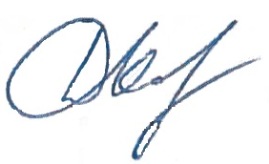 Д.В. КашаевГлавный инженер проекта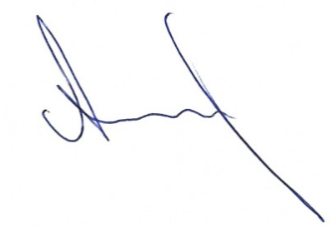 А.В. Зимина№ п/пНаименованиеЛистПроект межевания территории. Текстовая часть1Пояснительная записка32Перечень образуемых  земельных участков и их частей-Проект межевания территории. Графическая частьПроект межевания территории. Графическая частьПроект межевания территории. Графическая частьЧертеж межевания территории-Чертеж материалов по обоснованию проекта межевания-№Кадастровыйномер ЗУОбразуемый ЗУНаименование сооруженияКатегория земельВид разрешенного использованияПравообладатель.Вид праваМестоположение ЗУПлощадь кв.м.163:31:0000000:51:51/чзу1(1-3)Площадка АГЗУЗемли промышленностидля эксплуатации Сидоровского месторождения нефтиР.Ф. в аренде АО "Самаранефтегаз", ООО "Кинельский склад"Самарская область, Сергиевский район, в поле, участок находится примерно в 30 км юго-восточнее р.ц. Сергиевск, в 3,5 км юго-восточнее с. Сидоровка, на землях колхоза "Аврора"1342263:31:0000000:214:214/чзу1(1-3)Площадка АГЗУЗемли с/х назначенияДля ведения сельскохозяйственной деятельностиООО "К.Х. Волгарь"Самарская область, м.р. Сергиевский в границах колхоза "Аврора", в границах сельского поселения Захаркино477363:31:0000000:214:214/чзу1(1-2)Площадка АГЗУ,Технологический подъезд к АГЗУ, Трасса ВЛ-6 кВЗемли с/х назначенияДля ведения сельскохозяйственной деятельностиООО "К.Х. Волгарь"Самарская область, м.р. Сергиевский в границах колхоза "Аврора", в границах сельского поселения Захаркино8346№ 1№ 1№ 1№ 1№ 1Кадастровый квартал:Кадастровый квартал:Кадастровый квартал:63:31:181200163:31:1812001Кадастровый номер:Кадастровый номер:Кадастровый номер:63:31:0000000:5163:31:0000000:51Образуемый ЗУ:Образуемый ЗУ:Образуемый ЗУ::51/чзу1(1-3):51/чзу1(1-3)Площадь кв.м.:Площадь кв.м.:Площадь кв.м.:13421342Правообладатель. Вид права:Правообладатель. Вид права:Правообладатель. Вид права:Р.Ф. в аренде АО "Самаранефтегаз", ООО "Кинельский склад"Р.Ф. в аренде АО "Самаранефтегаз", ООО "Кинельский склад"Разрешенное использование:Разрешенное использование:Разрешенное использование:для эксплуатации Сидоровского месторождения нефтидля эксплуатации Сидоровского месторождения нефтиНазначение (сооружение):Назначение (сооружение):Назначение (сооружение):Площадка АГЗУПлощадка АГЗУ№ точкиДирекционныйРасстояние,КоординатыКоординаты(сквозной)уголмXY1103°9'37"22,05443533,812260185,092155°30'48"7,77443555,282260180,073160°25'22"29,19443558,502260173,004247°1'16"34,61443568,282260145,50525°40'28"4,32443536,422260131,996351°8'1"38,09443538,292260135,8876°50'41"11,66443532,422260173,511103°9'37"22,05443533,812260185,098154°58'59"1,99443420,292260196,949244°35'9"2443421,132260195,1410334°50'41"2443419,322260194,281164°57'57"2,01443418,472260196,098154°58'59"1,99443420,292260196,9412144°20'15"6,93443318,362260201,3713183°46'20"2,74443322,402260195,7414184°5'49"7,28443322,222260193,0115181°41'20"8,14443321,702260185,7516181°37'38"3,52443321,462260177,6117221°24'7"6,99443321,362260174,09182°2'43"2,8443316,742260168,85191°47'46"14,36443316,842260171,65204°1'8"12,84443317,292260186,00213°47'57"2,57443318,192260198,8112144°20'15"6,93443318,362260201,37№ 2№ 2№ 2№ 2№ 2Кадастровый квартал:Кадастровый квартал:Кадастровый квартал:63:31:181200163:31:1812001Кадастровый номер:Кадастровый номер:Кадастровый номер:63:31:0000000:21463:31:0000000:214Образуемый ЗУ:Образуемый ЗУ:Образуемый ЗУ::214/чзу1(1-3):214/чзу1(1-3)Площадь кв.м.:Площадь кв.м.:Площадь кв.м.:477477Правообладатель. Вид права:Правообладатель. Вид права:Правообладатель. Вид права:ООО "К.Х. Волгарь"ООО "К.Х. Волгарь"Разрешенное использование:Разрешенное использование:Разрешенное использование:Для ведения сельскохозяйственной деятельностиДля ведения сельскохозяйственной деятельностиНазначение (сооружение):Назначение (сооружение):Назначение (сооружение):Площадка АГЗУПлощадка АГЗУ№ точкиДирекционныйРасстояние,КоординатыКоординаты(сквозной)уголмXY22127°33'59"14,98443509,142260176,4223126°20'14"10,33443521,012260167,2924216°22'37"10443529,332260161,1725306°19'46"10,18443523,402260153,1226292°57'7"8,23443515,202260159,1527306°21'26"3,58443507,622260162,3628216°18'37"3,28443504,742260164,4829306°18'49"1,03443502,802260161,8430306°13'45"2,5443501,972260162,453136°20'43"15,51443499,952260163,9322127°33'59"14,98443509,142260176,4232126°20'3"9,2443505,352260215,4933216°16'49"9,33443512,762260210,0434206°13'22"20,21443507,242260202,5235306°26'8"2,37443498,312260184,393624°14'9"19,15443496,402260185,8037306°14'22"6,36443504,262260203,263836°17'31"10,51443499,132260207,0232126°20'3"9,2443505,352260215,4939155°28'40"7,28443474,612260241,1640244°15'43"3,41443477,632260234,5441334°15'33"2,49443474,562260233,0642244°29'35"3,39443473,482260235,3043334°20'30"4,8443470,422260233,844464°32'32"4,4443468,342260238,174564°26'24"2,55443472,312260240,0639155°28'40"7,28443474,612260241,16№ 3№ 3№ 3№ 3№ 3Кадастровый квартал:Кадастровый квартал:Кадастровый квартал:63:31:181200163:31:1812001Кадастровый номер:Кадастровый номер:Кадастровый номер:63:31:0000000:21463:31:0000000:214Образуемый ЗУ:Образуемый ЗУ:Образуемый ЗУ::214/чзу2(1-2):214/чзу2(1-2)Площадь кв.м.:Площадь кв.м.:Площадь кв.м.:83468346Правообладатель. Вид права:Правообладатель. Вид права:Правообладатель. Вид права:ООО "К.Х. Волгарь"ООО "К.Х. Волгарь"Разрешенное использование:Разрешенное использование:Разрешенное использование:Для ведения сельскохозяйственной деятельностиДля ведения сельскохозяйственной деятельностиНазначение (сооружение):Назначение (сооружение):Назначение (сооружение):Площадка АГЗУ,Технологический подъезд к АГЗУ, Трасса ВЛ-6 кВПлощадка АГЗУ,Технологический подъезд к АГЗУ, Трасса ВЛ-6 кВ№ точкиДирекционныйРасстояние,КоординатыКоординаты(сквозной)уголмXY46144°33'52"3,92443316,092260204,5612183°47'57"2,57443318,362260201,3721184°1'8"12,84443318,192260198,8120181°47'46"14,36443317,292260186,0019182°2'43"2,8443316,842260171,6518221°17'52"2,41443316,742260168,8547358°56'44"1,63443315,152260167,04481°8'6"19,18443315,122260168,67492°13'29"14,94443315,502260187,85500°19'19"1,78443316,082260202,7846144°33'52"3,92443316,092260204,5651139°44'6"84,63443495,632260255,6052155°40'28"12,02443550,332260191,022283°9'37"22,05443555,282260180,071186°50'41"11,66443533,812260185,097171°8'1"38,09443532,422260173,516205°40'28"4,32443538,292260135,885247°0'30"5,45443536,422260131,9953323°18'39"19,67443531,402260129,8654303°24'47"25,8443519,652260145,6355306°55'13"36,47443498,112260159,8456304°17'55"3,66443468,952260181,7557299°56'23"3,65443465,932260183,8158290°13'48"10,9443462,772260185,6359273°40'29"14,51443452,542260189,4060264°9'36"113,12443438,062260190,3361221°23'59"6,31443325,532260178,82171°37'38"3,52443321,362260174,09161°41'20"8,14443321,462260177,61154°5'49"7,28443321,702260185,75143°46'20"2,74443322,222260193,0113144°15'52"1,01443322,402260195,7462115°16'2"8,29443322,992260194,926384°20'5"113,25443330,492260191,386420°54'47"21,8443443,192260202,5665244°11'35"40,22443450,972260222,9266151°59'47"1,96443414,762260205,4167242°16'53"2443415,682260203,6868332°9'43"2,01443413,912260202,7569243°59'34"3,22443412,972260204,5370334°8'8"8,05443410,082260203,127164°12'49"53,97443406,572260210,367220°30'16"7,79443455,172260233,847369°1'51"40,41443457,902260241,1451139°44'6"84,63443495,632260255,6039155°28'40"7,28443474,612260241,1640244°17'24"0,9443477,632260234,5474244°15'7"2,51443476,822260234,1541334°15'33"2,49443474,562260233,0642244°29'35"3,39443473,482260235,3043334°20'30"4,8443470,422260233,844464°32'32"4,4443468,342260238,174564°26'24"2,55443472,312260240,0639155°28'40"7,28443474,612260241,168154°58'59"1,99443420,292260196,949244°35'9"2443421,132260195,1410334°50'41"2443419,322260194,281164°57'57"2,01443418,472260196,098154°58'59"1,99443420,292260196,9432126°20'3"9,2443505,352260215,4933216°16'49"9,33443512,762260210,0434206°13'22"20,21443507,242260202,5235306°26'8"2,37443498,312260184,393624°14'9"19,15443496,402260185,8037306°14'22"6,36443504,262260203,263836°17'31"10,51443499,132260207,0232126°20'3"9,2443505,352260215,4922127°33'59"14,98443509,142260176,4223126°20'14"10,33443521,012260167,2924216°22'37"10443529,332260161,1725306°19'46"10,18443523,402260153,1226292°57'7"8,23443515,202260159,1527306°21'26"3,58443507,622260162,3628216°18'37"3,28443504,742260164,4829306°18'49"1,03443502,802260161,8430306°13'45"2,5443501,972260162,453136°20'43"15,51443499,952260163,9322127°33'59"14,98443509,142260176,42XY12260255.60443495.6322260191.02443550.3332260180.07443555.2842260173.00443558.5052260145.50443568.2862260131.99443536.4272260129.86443531.4082260145.63443519.6592260159.84443498.11102260181.75443468.95112260183.81443465.93122260185.63443462.77132260189.40443452.54142260190.33443438.06152260178.82443325.53162260167.04443315.15172260204.56443316.09182260194.92443322.99192260191.38443330.49202260202.56443443.19212260222.92443450.97222260205.41443414.76232260203.68443415.68242260202.75443413.91252260204.53443412.97262260203.12443410.08272260210.36443406.57282260233.84443455.17292260241.14443457.90